                                            ND Cares Executive Team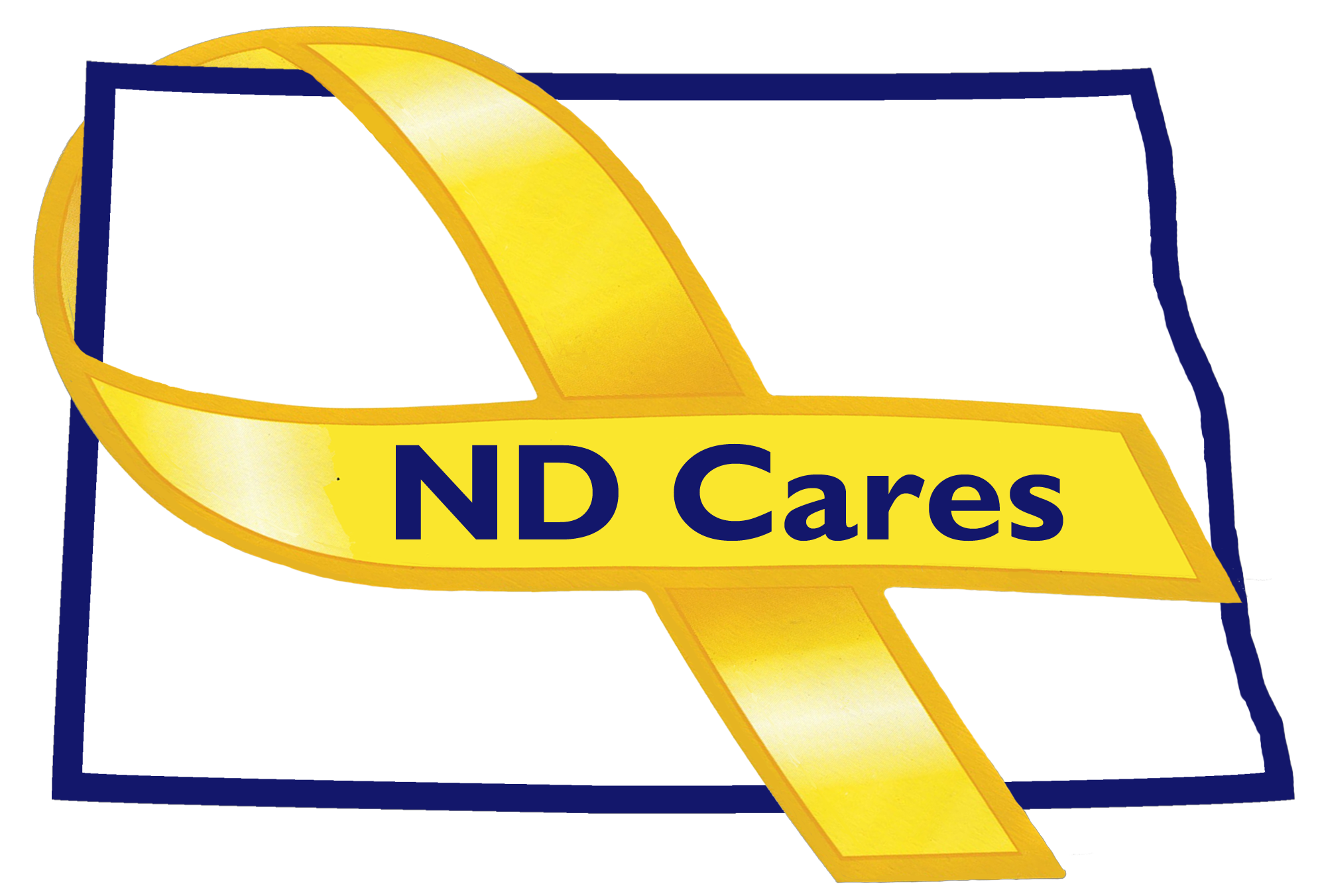                                                  AGENDA                                                			             10:30 a.m. – 12:00 p.m.                                         				             August 6th, 2020						           Fraine Barracks – Bldg. 30, Bismarck ND         Virtual Meeting Call In - +1 701-328-0950       Conference ID: 720 684 098# OPENING. Comments (Connie)Approve Executive Committee Meeting minutes from June 4, 2019.PRESENTATION – Together with Veterans – Bob Dare, VA Office of Rural HealthRural Veteran Suicide Prevention Program OLD BUSINESS.ND Cares Business Update (ED)         i.    Current number of businesses: 19ND Cares Community Update (ED)Current number of communities: 48Community Reconnect UpdateSingle Resource Hub update – First Link (ED)Anti-Stigma CampaignNEW BUSINESS.Coalition Membership (ED)Changes and recommendationsRetiree Website – (ED)Bob Woodward Foundation DonationUpcoming ND Cares Coalition meeting agenda items (ED)Executive Committee Member UpdatesCo-ChairpersonND DVARegional VAND Dept. of HealthND Dept. of Human Services, Behavioral Health DivisionND National GuardArmy Reserve Ambassador for North DakotaChairperson
UPCOMING EVENTS.Clear Sky Heroes Park Dedication, Bismarck August 28, 2020 2:00 pm.Berthold ND Care Community Event September 10, 2020 @ 4:30-6:30 pmGWOT Memorial Ceremony, Fraine Barracks, Bismarck, September 11, 17:45 pm-UTC.Gold Star Mother Award, Minot, September 11North Central Veterans Stand Down, Minot October 22, 10:00 am – 2:00 pmDisabled Veterans Deer Hunt, Camp Grafton, November 16-17NEXT MEETING DATE(s).  ND Cares Coalition, November 5, 2020 @ 12:30 p.m.ND Cares EC, XXXX, 2020 @10:30 am